PSYC 300: Statistics in Psychology – Lab Section NET 2D1/2D2Fall 2021Lab Instructor: 		Kathleen Khong (she/her)Email: 				kkhong@gmu.edu(Response time: within 3 working days. Feel free to drop me a reminder email if you do not at least receive an acknowledgement email from me by the end of day 3)Lab Assignment Schedule:Lab assignments (25%): The lab portion of this course accounts for 25% of your grade. You will be expected to download the homework assignment, provide the answers, and submit into Blackboard. You will mostly have a week to complete each lab assignment except for one or two. I am available via email (kkhong@gmu.edu) for any questions about these assignments. If you expect a timely reply from me i.e. before due dates, make sure to take my response time into account. Even if you do not attempt the assignment immediately, I suggest reviewing all the questions the soonest possible to see if there is anything you would like to clarify with me. Almost every week, it is recommended that you hand in the lab assignment by the due date for me to grade and return feedback to you in a timely manner. There are 14 lab assignments in total (including 3 exam practices). The lowest two assignment scores will be dropped. So only the best 12 out of 14 scores will count. This also means you may miss TWO lab assignment submissions and it will not count towards your lab assignment total % as long as you submit the rest.  General Policies:Attendance: There will be no lab attendance taken as you do not have lab sessions to attend. Please ensure to check Blackboard for important announcements and watch out for discussion threads where I may address frequently asked questions or concerns. Academic Integrity and the Honor Code: Academic integrity refers to honest and ethical behavior in all aspects of academic activity. This includes: not cheating on exams or assignments (e.g., copying the work of others), not passing off someone else's ideas as your own (plagiarism), not engaging in dishonesty of any kind with regard to your class participation and assignments. Plagiarism is the unacknowledged use of another person's labor, another person's ideas, another person's words, or another person's assistance. Unless otherwise stated in class, all work done for courses is expected to be the individual effort of the student presenting the work. Any assistance must be reported to the instructor. If the work has entailed consulting other resources -- journals, books, or other media -- these resources must be cited in a manner appropriate to the course. Everything used from other sources -- suggestions for organization of ideas, ideas themselves, or actual language -- must be cited. Failure to cite borrowed material constitutes plagiarism. Undocumented use of materials from the World Wide Web is plagiarism. If you are caught plagiarizing or cheating, you will fail the assignment, and, depending upon the severity of the violation, you may fail the class. George Mason University has an Honor Code, which requires all members of this community to maintain the highest standards of academic honesty and integrity. Cheating, plagiarism, lying, and stealing are all prohibited. All violations of the Honor Code will be reported to the Honor Committee. See honorcode.gmu.edu for detailed information. Disability Accommodations: Disability Services at George Mason University is committed to providing equitable access to learning opportunities for all students by upholding the laws that ensure equal treatment of people with disabilities. If you are seeking accommodations for this class, please first visit http://ds.gmu.edu/ for detailed information about the Disability Services registration process. Then please discuss your approved accommodations with me. Disability Services is located in Student Union Building I (SUB I), Suite 2500. Email: ods@gmu.edu | Phone: (703) 993-2474Official Communication via GMU Email: Mason uses electronic mail to provide official information to students. Examples include communications from course instructors, notices from the library, notices about academic standing, financial aid information, class materials, assignments, questions, and instructor feedback. Students are responsible for the content of university communication sent to their Mason email account and are required to activate that account and check it regularly. In the event that class is canceled, I will notify you via email; this email will include information about making up the missed class.Technology: Assignments will be uploaded on Blackboard. Please check Blackboard and your email regularly. Regarding electronic devices in class (such as laptops, cell phones, etc.), please be respectful of your peers and your instructor and do not engage in activities that are unrelated to class. Such disruptions show a lack of professionalism and may affect your grade. Students must follow the university policy for Responsible Use of Computing. Enrollment: Students are responsible for verifying their enrollment in this class. Schedule adjustments should be made by the deadlines published in the Schedule of Classes (available from the Registrar's Website: registrar.gmu.edu.).  Last Day to Add: August 30.  Last Day to Drop without tuition penalty: September 7. Drop period with 50% tuition refund: September 8-14. Drop period with no refund: September 15-27. Selective withdrawal period: September 28-October 27. After the last day to drop a class, withdrawing from this class requires the approval of the dean and is only allowed for nonacademic reasons. Please see the following webpage for more details about the new Add/Drop policy: https://registrar.gmu.edu/drop-withdrawal-deadlines-faqs/ . The George Mason University Counseling and Psychological Services (CAPS) staff consists of professional counseling and clinical psychologists, social workers, and counselors who offer a wide range of services (e.g., individual and group counseling, workshops and outreach programs) to enhance students’ personal experience and academic performance.   Counseling Center: Student Union I, Room 364, 703-993-2380.  Website here.  The George Mason University Writing Center staff provides a variety of resources and services (e.g., tutoring, workshops, writing guides, handbooks) intended to support students as they work to construct and share knowledge through writing. University Writing Center:  Robinson Hall Room A114, 703-993-1200.  The writing center includes assistance for students for whom English is a second language.Diversity: George Mason University promotes a living and learning environment for outstanding growth and productivity among its students, faculty and staff. Through its curriculum, programs, policies, procedures, services and resources, Mason strives to maintain a quality environment for work, study and personal growth. George Mason University promotes a living and learning environment for outstanding growth and productivity among its students, faculty, and staff.  An emphasis upon diversity and inclusion throughout the campus community is essential to achieve these goals. Diversity is broadly defined to include such characteristics as but not limited to, race, ethnicity, gender, religion, age, disability, and sexual orientation. Diversity also entails different viewpoints, philosophies, and perspectives. Attention to these aspects of diversity will help promote a culture of inclusion and belonging, and an environment where diverse opinions, backgrounds, and practices have the opportunity to be voiced, heard, and respected.Notice of a mandatory reporting of sexual assault, interpersonal violence, and stalking: As a faculty member, I am designated as a “Responsible Employee”, and must report all disclosures of sexual assault, interpersonal violence, and stalking to Mason’s Title IX Coordinator per University Policy 1412. If you wish to speak with someone confidentially, please contact one of Mason’s confidential resources, such as Student Support and Advocacy Center (SSAC) at 703-380-1434 or Counseling & Psychology Services (CAPS) at 703-993-2380. You may also seek assistance from Mason’s Title IX Coordinator by calling 703-993-8730 or emailing cde@gmu.edu.Religious Holidays: A list of religious holidays is available on the University Life Calendar page. See the Religious Holiday Calendar. Any student whose religious observance conflicts with a scheduled course activity should let me know in advance of the conflict date so that we can make alternative arrangements.Lab Time & Location:There are no lab sessions (e.g. pre-recorded videos or live sessions) for this lab section. I will announce some fixed “walk-in” consultation hours each week for students to drop in to ask questions or clarify concepts. If this is something you think will supplement your learning, please do respond to my poll on preferred times and platforms once it is up on Blackboard! You may also email me to make separate appointments when the need arises. Please do so using your Mason email at least 3 days before your earliest suggested date. All appointments will be online only.Required Text 
[Same as lecture]:Statistics for the Behavioral Sciences (3rd edition), Gregory J. Privitera. Thousand Oaks, CA: Sage Publications. ISBN: 9781506386256Online support can be found at: https://edge.sagepub.com/priviterastats3e/student-resources. It is highly recommended that you use these online student resources, as they provide an excellent overview of the textbook materials. Additional support can be found by viewing the excellent resource available at http://students.brown.edu/seeing-theory/.  Here, you will find visual examples of many of the concepts we will be covering in class. I encourage all of you to take a look.
Course Description: This course will cover the basics of statistics in psychology and the behavioral sciences. This course is offered online, in an effort to provide a thorough introduction to students who may be unable to travel to campus. The structure of the course is designed such that students are expected to complete individual “modules” to advance through the course materials. You are expected to complete each module in order and this applies to your lab assignments. If you wish, you may complete and submit the materials earlier than the deadline. However, since this class lasts 16 weeks, it is recommended that you take your time to go through the material as presented.Learning OutcomesBy the end of this course:Students will be able to identify and apply descriptive statistics to data (exam 1 and H/W – weeks 1-5).Students will be able to apply basic hypothesis test in the case of two-group comparisons (exam 2 and h/w weeks 6-11).Students will be able to apply hypothesis test in the case of multi-group comparisons (exam 3 and h/w weeks 12-15).Students will be able to identify and explain appropriate statistical test (BLOG sharing – weeks 1-15).Students will be able to differentiate between different strategies for analyzing data (weeks 1-15). WeekLab AssignmentDue Date(by 11.59pm EST)1Aug 23 HW1 “Frequency Distribution & Graphing”08/31
Next Tuesday 2Aug 30HW2 “Central Tendency”09/07 
Next Tuesday 3Sept 06HW3 “Variability”09/13
Next Monday4Sept 13HW4 “Probability & Z-Scores”09/20
Next Monday5Sept 20Exam Practice 1 09/27
Next Monday6
Sept 27HW5 “Sampling”10/04
Next Monday7Oct 04HW6 “Hypothesis Testing”10/12
Next Tuesday8Oct 11HW7 “Testing the Relation Between Means I”10/18
Next Monday9Oct 18HW8 “Testing the Relation Between Means II”10/25
Next Monday10Oct 25Exam Practice 211/01
Next Monday11Nov 01HW9 “ANOVA Between Subjects”11/08
Next Monday12Nov 08HW10 “ANOVA Within Subject”11/15
Next Monday13Nov 15Exam Practice 311/22
Next Monday14Nov 22Thanksgiving holiday----15Nov 29HW11 “Correlations”12/04
Saturday16Dec 06Final Exam----Grade Breakdown 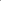 Grade Breakdown Grade Breakdown Grade Breakdown Grade Breakdown  A+ (98-100%)  B+ (87-89%)  C+ (77-79%)  D+ (67-69%) 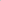  F (< 60%)  A (93-97%)  B (83-86%)  C (73-76%)  D (63-66%)  A- (90-92%)  B- (80-82%)  C- (70-72%)  D- (60-62%) 